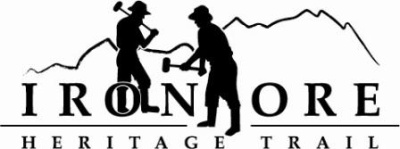 102 W. Washington Suite 232
Marquette, MI 49855
906-235-2923
ironoreheritage@gmail.comIRON ORE HERITAGE RECREATION AUTHORITYBOARD MEETINGWEDNESDAY, JUNE 28, 2017, 4:30 PMASPEN RIDGE SCHOOLDRAFT AGENDAROLL CALL  
PUBLIC COMMENT ( Agenda Items – Limit to three minutes) 	
APPROVAL OF CONSENT AGENDA  - 
A.  MAY Board Meeting Minutes
B.  May Financials including balance sheet, profit/loss, budget v actual and general ledger
C. June Bills to be Paid
APPROVAL OF AGENDA 
OLD BUSINESS
A.  Grant UpdatesRecreation Passport Trailhead Amenities Trust Fund TF-0157 Weather SheltersRegional Prosperity 2017B.  Trail Signage/Road Crossing 
C.  ORV Updates D..  Trail Maintenance 
	1.  Pavement Markings
	2.  Trimming/ Grass Cutting
	     VI.	 NEW BUSINESS 
	A.  2017 Budget Amendment
	B.  Bell Auxiliary Donation
	C.   Trail Amenities
		1.  Benches
		2.  Trail Counters	      VII	     ADMINISTRATOR REPORTBOARD  COMMENT
PUBLIC COMMENT 
ADJOURNMENT 
NEXT MEETING DATE:/ANNUAL MEETING:  July 25, 4:30 pm, Country Inn and Suites